МУНИЦИПАЛЬНОЕ АВТОНОМНОЕ ДОШКОЛЬНОЕ ОБРАЗОВАТЕЛЬНОЕ УЧРЕЖДЕНИЕ - ДЕТСКИЙ САД КОМБИНИРОВАННОГО ВИДА «КОЛОСОК» Методическая разработка ИСПОЛЬЗОВАНИЕ ТРЕНАЖЕРА «BALAMETRICS»В РАБОТЕ УЧИТЕЛЯ-ЛОГОПЕДАПодготовили: Быкова Наталья Сергеевна учитель-логопед высшей квалификационной категорииБортникова Оксана Сергеевнаучитель-логопед высшей квалификационной категорииНовосибирская область, Новосибирский район, р.п. Краснообск 2023г. Пояснительная записка.В соответствии с Федеральным государственным образовательным стандартом дошкольного образования, одним из основных целевых ориентиров на этапе завершения дошкольного образования является то, что ребенок достаточно хорошо владеет устной речью, может использовать речь для выражения своих мыслей, чувств и желаний, построения речевого высказывания в ситуации общения, может выделять звуки в словах, у ребенка складываются предпосылки грамотности. Следовательно, при наличии у ребенка речевых нарушений ему необходимо своевременно оказать помощь, предупредить негативизм, дать возможность освоить программу, тем самым, обеспечить равные стартовые возможности.Речь – важнейшая специфическая функция человека, обеспечивающая общение между людьми. Речь занимает ключевое место в системе высших психических функций и является основным механизмом мышления, сознательной деятельности человека. Без речи невозможно формирование личности.Нейропсихологическая коррекция (автор Александр Романович Лурия [1]) является отличным дополнением к адаптированной основной образовательной программе детского сада и способствует повышению эффективности  коррекционно-развивающей работы учителя-логопеда с детьми с ОВЗ. В последнее время встречается все больше и больше сложных детей, часто в одной группе оказываются дети с тяжелыми нарушениями речи, задержкой психического развития, когнитивными нарушениями и даже аутизмом. У данной категории детей, наряду с речевыми нарушениями, есть проблемы с координацией, общей и мелкой моторикой, восприятием, зрительным контролем.  Применение знаний из смежных профессиональных областей, активного использования нейропсихологического метода, дает возможность глубже понимать причины речевых нарушений и предупреждать их появление. Нейромоторная коррекция осуществляется на тренажере «Баламетрикс». Баламетрикс – это комплекс упражнений на специальной балансирующей доске, или тренажер для мозжечковой стимуляции. 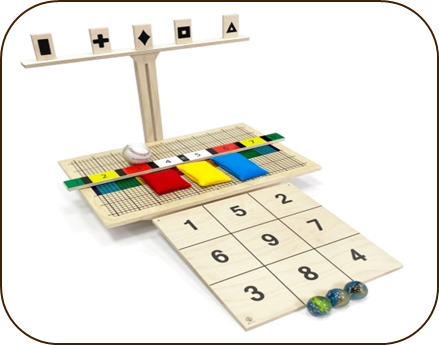 Вся информация, которая заходит в нас, проходит через мозжечок, этот орган координирует работу всего тела. Чем лучше развита у нас общая координация, ориентировка в пространстве, тем легче процесс обучения [2].Работа на этом комплексе великолепно помогает развить и соединить вместе работу мозжечка, вестибулярного аппарата, зрительного, моторного, речевого, т.е. комплекс включает весь мозг в работу. При занятии на баламетриксе дозревают все отделы мозга, которые задержались в развитии.Цель программы: коррекция речевых нарушений посредством формирования развития детей отдельных компонентов высших психических функций на тренажере  «Balametrics».Задачи программы: - развивать мелкую и крупную моторику, скорость реакции;- развивать произвольное и слуховое внимание;- развивать зрительно-пространственный гнозис;- развивать все виды памяти;- развивать умение координировать речь с движением.Принципы построения программы:– от простого к сложному;– оптимальный уровень сложности;– поэтапное освоение;– усложнение инструкции;– принцип «Би/моно/попеременно»;– направленность движений;– принцип новизны.Так, мозжечковое стимулирование показано при следующих состояниях:ЗРР разной степени тяжести.Проблема дисграфии или дислексии.ЗПРСиндром дефицита внимания и гиперактивности.Аутизм и другие состояния аутистического спектра.Алалия.Логоневроз (заикание).Отставания в развитии моторики и координации.Поведенческие нарушения.Несобранность, повышенная отвлекаемость.Нарушения осанки.Проблемы с обучаемостью.Противопоказаний использования данного метода немного: эпилепсия, повышенная судорожная готовность, а также исключение у детей с синдромом Дауна, после инсульта, ЧМТ.Метод мозжечковой стимуляции используется наряду с другими традиционными методами и технологиями для повышения эффективности коррекционно-развивающих занятий. Частота и последовательность занятий имеют решающее значение для максимального эффекта. Упражнения с использованием балансировочной доски включаются в каждое индивидуальное занятие с детьми с ОВЗ. Коррекционная программа, состоит из 4 блоков:Блок «тело».Блок «сенсорные мешочки».Блок «мячи».Блок «доска обратной связи».Последовательность выполнения блоков упражнений в программе соответствует порядку их перечисления.После того как ребенок освоил базовые упражнения в каждом блоке, учитель-логопед подключает упражнения на:- звуковую культуру речи,- грамматику,- лексику.Основные правила для всех упражнений:Не оставлять детей одних рядом с балансировочной доской!Пространство рядом с доской должно быть безопасным! Страховать детей на первых этапах занятия!Когнитивные и речевые задания подключать только после полного усвоения основного упражнения.Соблюдать ритм выполнения (не торопиться, громкий хлопок, руки пересекают среднюю линию).Опора на слуховой компонент.Выполнять каждое упражнение с постепенным усложнением, следить за мешочками, мячами только глазами, носиком, периферическим зрением.Ожидаемые результаты: – улучшение и стабилизация работы вестибулярной системы ребенка;– развитие координации крупной и мелкой моторики ребенка;– развитие зрительно-пространственных представлений, формирование схемы тела, чувства времени и пространства;– развитие зритель но-моторной координации, расширение оптического поля ребенка; улучшение показателей внимания (объем, переключаемость, концентрация, распределение); – улучшение саморегуляции, контроля;– повышение самооценки, уверенности в себе; – улучшение импрессивной, экспрессивной речи, математических способностей.Блок «Тело».Выполняем ряд упражнений на координацию, выстраивание схемы тела, ориентацию в пространстве, переключаемость движений, проприоцепцию. Занятия проходят сидя или стоя на балансировочной доске, следовательно, способность удержания равновесия на ней имеет первостепенное значение в программе. Во время выполнения упражнений на балансировочной доске, для получения высокой эффективности от занятий, необходимо, чтобы ребенок соблюдал технику выполнения упражнений, которая включает в себя правильное расположение стоп, таза, плеч, коленей, а также всего тела. Правильное выполнение упражнений служит залогом развития вестибулярной системы, координации, ориентации в пространстве, поддержания центра тяжести. - статические позы:Упражнение №1. Глаза открыты. Руки свободно вдоль туловища. Взгляд прямо перед собой. Считаем вслух до 10-20. Постепенно добавляем другие положения рук: вперёд, в стороны, вверх, на плечи.                                                 (усложнение: с закрытыми глазами)Упражнение №2. Глаза открыты. Правая рука вперед, левая в сторону. Взгляд прямо перед собой. Считаем вслух до 10. Меняем положение рук. (усложнение: с закрытыми глазами).Постепенно добавляем другие позиции рук: правая рука вверх, левая вперед, правая в сторону, левая вверх и т.д.- с пересечением срединной линии тела:Упражнение №3. Глаза открыты. Правая рука на левом ухе, левая рука на правом плече. Взгляд прямо перед собой. Считаем вслух до 10-20. Меняем положение рук.Постепенно добавляем другие положения рук: правая рука на левом плече, левая рука на правой щеке; правая рука на левый бок, левая на правое плечо. (усложнение: с закрытыми глазами)- вращения рук:Упражнение. № 4. Глаза открыты. Вращаем двумя руками одновременно или последовательно вперёд и назад.Постепенно усложняем:  - вращаем по очереди руки вперёд и назад по заданному количеству раз. - правой рукой вращаем вперёд 4 раза, назад 3 раза. Левой рукой вращаем назад 5 раз, а вперёд 6 раз. Инструкция даётся для каждой руки отдельно.  Выполняем инструкцию№1 с закрытыми глазами.- мелкая моторика:Упражнение. №5. Глаза открыты. Руки согнуты в локтях перед собой. Правая ладонь в кулак, левая ладонь вниз. Меняем положение рук 10- 15 раз. Считаем вслух.Упражнение. №6. Глаза открыты. Руки согнуты в локтях перед собой. Ладони открыты, повернуть вниз. Переворачиваем  одновременно ладони то вверх, то вниз 10 - 15 раз. Считаем вслух.Упражнение. №7. Глаза открыты. Руки согнуты в локтях перед собой. Правая ладонь повернуть вниз, левая вверх. Меняем положение ладошек 10 - 15 раз. Считаем вслух.Упражнение №8. Выполняем упр. №5, 6, 7 с закрытыми глазами.Упражнение №9. Глаза открыты. Выполняем упражнения 5,6,7 через хлопок в ладоши.Упражнение №10. Выполняем упр. №9 с закрытыми глазами.Упражнение №11. Глаза открыты. Руки согнуты в локтях. Логопедом задается инструкция - поймать два (три) мыльных пузыря. Остальные пропустить. Упражнение №12. Глаза открыты. В руках ребенка пустая корзина.  Логопед под музыку подкидывает разноцветные перышки в разном направлении от ребенка (лево/право). Ребенок ловит перья в корзину. - Упражнения  с добавлением речевого материла       Выполняем после того, как ребенок освоил базовые упражнения по блокам.  Упражнения усложняются добавлением речевого материала по лексике, грамматике, звуковой культуре речи.Упражнение №1. «Молоток» Стихотворный текст сопровождаем попеременным движением рук, изображая полочку  Молоток стучал, стучал,Гвозди в доску забивал.Колотил он с толком,Получилась полка.Упражнение №2. Выполняем упражнение №4. Вращаем руками вперед - произносим слоги со звуком (С), вращаем руками назад – произносим звук (Ш).Упражнение №3. Стоя на доске, поймать столько мыльных пузырей, сколько слогов в слове, которое назвал специалист.  Блок «Сенсорные мешочки».Выполняем упражнения для выработки, оттачивания и расширения интеграции двух полушарий головного мозга, а также компонентов мозга, отвечающих за пространственные реакции, чувство времени, зрение, зрительно-моторную координацию, мелкую моторику, оптическое восприятие, движение и равновесие. Все упражнения выполняются стоя на доске. Исходное положение стоп задается специалистом. Во время занятия необходимо кидать мешочки вверх двумя руками, правой, левой и при этом следить глазами, носом, боковым зрением; перекидывать мешочек из руки в руку; кидать мешочки друг другу попеременно. Для достижения высокой эффективности и ожидаемых результатов от занятий с использованием сенсорных мешочков, очень важно, чтобы ребенок соблюдал технику выполнения упражнений, в частности, правильно располагал руки и корпус в пространстве, подкидывал мешочки. Упражнение №1. Базовая стойка: ножки балансира на 50º, ноги на разметке 10х10. Руки согнуты в локтях перед собой ладонями вверх. Мешочек подбрасываем вверх и ловим снизу. Работают только кисти рук. Вначале отрабатываем слежение за мешочком только глазами, потом носом и периферическим зрением. Мешочек двигается от уровня пупка к носу и обратно. Выполняем по10-15 раз.Упражнение №2. Подбрасываем мешочек каждой рукой по очереди. Свободная рука убирается за спину. Выполняем 10 – 15 раз.Упражнение №3. Подбрасываем мешочек двумя руками снизу вверх и хлопаем в ладоши.Упражнение №4. Подбрасываем двумя руками вверх и ловим на тыльную сторону двух ладоней, каждой рукой по отдельности.Упражнение №5.  Подбрасываем мешочек вверх правой рукой, ловим левой, бросаем левой ловим правой.Упражнение №6. «Треугольник». Подбрасываем  мешочек правой рукой, ловим левой и перекладываем перед собой в правую руку с пересечением срединной линии тела. Выполняем под счет, ритмично. Затем выполняем броски с левой руки.Упражнение №7. «Большой треугольник». Выполняем аналогично упр. № 16, но мешочек перекладываем за спиной.Упражнение №8. Переброс мешочка двумя руками от специалиста к ребенку и наоборот.Упражнение №9. Переброс мешочком только правой/левой рукой. Свободная рука за спиной. Упражнение №10. «Квадрат» (работа в паре). Руки согнуты в локтях перед собой. Бросаем правой рукой, ловим левой и перекладываем в правую под счет. 1- кинули /поймали, 2 - переложили, 3 – кинули/поймали, 4 – переложили. Повторяем в обратную сторону с левой руки.Упражнение № 11. «Большой квадрат». Выполняется аналогично упр.№ 10, но мешочек перекладывается за спиной.Упражнение №12. «Жонглирование». Правой подбрасываем мешочек вверх, из левой руки перед собой забираем правой рукой второй мешочек и ловим летящий мешочек левой. Выполняем упражнение с левой руки.Упражнения  с добавлением речевого материлаУпражнение №1. (со специалистом) Мешочек  перекладываем как в упр. «Большой квадрат» с добавлением слов, чистоговорок на закрепляемый звук. Упражнение №2. Специалист называет слово, ребенок «нижним захватом» делит слова на слоги, четко произнося их.  Упражнение №3. «Я тебе, ты мне». Передаем мешочек по «квадрату», повторяя за специалистом слог или (слово, чистоговорку) на отрабатываемый звук.Упражнение №4. «Три слова». Специалист называет три слова на отрабатываемый звук. Ребенок перекладывает (перебрасывает) мешочек из руки в руку, повторяя слова по памяти. Упражнение №5 . «Добавь словечко. Специалист произносит чистоговорку, не договаривая последнее слово. Ребенок повторяет слоги в чистоговорке, перекладывая (перебрасывая) мешочек из руки в руку, на добавляемое слово- подбрасывает мешочек вверх (АС-АС-АС, АС-АС-АС – в сумке вкусный….(ананас)Упражнение № 6. «Добавь словечко – 2» (на дифференциацию звуков С-Ш) Аналогично упражнению № 5. Если ребенок добавляет слово в чистоговорку со звуком (Ш )- мешочек подбросить вверх и поймать верхним захватом (руки «лукошком»), если в чистоговорке слышит звук (С)- мешочек отпускаем и быстро  ловим нижним захватом.   Блок «Мячи».Выполняем упражнения с мячом, которые заключаются в комбинировании задач удержания баланса и упражнений на ловкость. Отслеживание и прогнозирование траектории движения мяча (мячей). Упражнения данного блока выполняются на балансировочной доске, исходное расположение стоп задается специалистом, руки согнуты в локтевом суставе и располагаются перед ребенком. Упражнения выполняются сначала двумя руками одновременно, затем только правой рукой, только левой рукой и обеими руками попеременно. Для достижения высокой эффективности и ожидаемых результатов от занятий с использованием мяча (мячей), очень важно, чтобы ребенок соблюдал технику выполнения упражнений, в частности, правильно располагал корпус в пространстве, отбивал мяч (мячи). Правильное выполнение упражнений с мячом (мячами) служит залогом развития зрительно-моторной координации, сенсомоторной координации, схемы ребенка, ориентации во времени и пространстве, моторной ловкости, кинестетической чувствительности. С детьми, не умеющими работать с кинезио мячом, упражнения выполнять обычным мягким (резиновым) мячом. Основная цель – научить видеть, бросать и ловить мяч.  - работа с одним кинезио мячикомУпражнение №1. Держим мячик двумя руками сверху и от уровня солнечного сплетения посылаем его вниз. Ловим в две ладошки снизу.Упражнение № 2. Работаем аналогично упр.№1, но ловим мяч через хлопок в ладоши перед собой. Кинули – хлоп – поймали. Упражнение №3.  Кидаем сверху и ловим снизу вначале только одной рукой, потом другой. (Вторая рука находится за спиной)Упражнение №4. Попеременно кидаем и ловим мячик то правой, то левой рукой. Правой кинули – левой поймали – левой кинули – правой поймали и т.д.Упражнение №5. «Треугольник». Кидаем мяч правой рукой, ловим левой и перекладываем перед собой в правую с пересечением срединной линии тела. Выполняем «Треугольник» с левой руки. Усложнение:  «Большой треугольник» - перекладываем мяч за спиной. - Упражнения  с добавлением речевого материлаУпражнение №1. Ребенок выполняет одно из упражнений №1-3 и повторяет слово на отрабатываемый звук, предложенное специалистом.Упражнение №2. Ребенок  кидает мяч правой рукой, ловит левой, в такт произнося словосочетания на отрабатываемый звук. (Робкий Рома. Ромина ракета и т.д.)Упражнение №3 Ребенок кидает  мяч об пол и делит слова на слоги. Упражнение №4. «Три слова». Специалист называет три слова на отрабатываемый звук. Ребенок бросает мяч об пол, повторяя слова по памяти. Упражнение № 5 . «Добавь словечко». Специалист произносит чистоговорку, не договаривая последнее слово. Ребенок повторяет слоги в чистоговорке, кидая мяч об пол,  на добавляемое слово- подбрасывает мяч вверх (ДОР-ДОР-ДОР- красный… (помидор))Упражнение № 6. Задается программа: Отбить мяч правой рукой и произнести слово 3 раза, отбить мяч левой рукой и произнести слово 2 раза. -Работа в паре со специалистом.Упражнение №1. Переброс мячом с отскоком через пол. Ребёнок ловит двумя руками снизу, кидает двумя руками сверху от солнечного сплетения. Упражнение №2. Переброс мячом по прямой через пол только правой/левой рукой. Кидаем сверху, ловим снизу. Упражнение №3. Переброс мячом по прямой через пол попеременно двумя руками. Упражнение №4. «Квадрат». На «раз» специалист кидаем мяч в пол с правой руки и ребёнок ловит его левой. На «два» ребёнок перекладываем мяч в правую руку перед собой, на «три» кидает специалисту. На «четыре» специалист перекладываем перед собой мяч из левой руки в правую руку.  Аналогично выполняем квадрат с левой руки. Усложнение: «Большой квадрат»- мяч перекладывается из руки в руку за спиной.- Упражнения  с добавлением речевого материлаУпражнение № 1. Переброс мячом с отскоком через пол. Ребёнок ловит двумя руками снизу, кидает двумя руками сверху от солнечного сплетения. Повторяет слово предложенное специалистом. -работа с двумя кинезио мячами.Упражнение №1. В каждой руке по мячу. Одновременно, от уровня солнечного сплетения, бьём в пол сразу двумя руками. Во время удара руки на мячах сверху, ловим их снизу, в ладошки чашечками. Упражнение №2. Кидаем мячи в пол от солнечного сплетения, хлопаем в ладоши перед собой и ловим. Упражнение №3. Выполняем аналогично упр.№2, только хлопаем в ладоши за спиной. Упражнение  №4. Переброс через пол одновременно 2-х мячей от ребёнка к специалисту и наоборот.- Упражнения  с добавлением речевого материлаУпражнение №1. Дифференциация отрабатываемых звуков. Инструкция: отбить мяч правой рукой, если в слове слышится звук (С), подкинуть мяч левой рукой, если в слове слышится звук (Ш). Упражнение №2. Отбивать два мяча об пол, называя слова на отрабатываемый звук.  Упражнение № 3. Правой  рукой отбить мяч об пол, повторить предложенное слово. Отбить левой рукой мяч об пол - заменить первый звук, четко произнося получившееся слово. (дом-ком, жук-сук, лайка-сайка) Блок «Доска обратной связи».Выполняем упражнения на зрительно-моторную координацию в системе «глаз-рука». Упражнения данного блока выполняются стоя на балансировочной доске, а исходное положение стоп задается специалистом. Доска обратной связи располагается перед ребенком и служит мишенью для выполнения заданий с мячиком-попрыгунчиком, сенсорными мешочками. Для изменения степени сложности выполнения упражнений возможны: смена ножек у доски на более короткие, изменение расположения доски относительно ребенка, увеличение расстояния до доски от ребенка. Правильное выполнение упражнений служит для развития способности, с помощью которой мы можем одновременно и скоординированно использовать глаза и руки при выполнении действий. Зрительно-моторная координация является сложной когнитивной способностью, особенно важной для нормального развития ребёнка и его подготовке к обучению в школе. Бросить и поймать мяч в доску двумя руками.-Задания с мячом и цифровой доской.Знакомство с доской.Упражнение  №1. Бросить и поймать мяч в доску двумя руками. Упражнение №2. Бросить мяч правой рукой (левой) и поймать двумя руками. Упражнение №3. Бросить и поймать мяч одной и той же  рукой. Упражнение №4. Бросить мяч одной рукой, а поймать другой. -задания с разноцветными фигурами.Упражнение №1. Кинуть мяч в названную фигуру. Упражнение  №2. Кинуть мяч и назвать только красные фигуры, только жёлтые или зелёные с проговариванием их формы. Упражнение №3. Кинуть только в круги, квадраты, треугольники с проговариванием их цвета. Упражнение №4. Отбить все фигуры в верхнем ряду справа налево, в правом столбике снизу вверх и т.д.Упражнение №5. Найди фигуру по адресу. Напр.: что находится в левом верхнем углу, в нижнем правом углу и т.д. Что находится под зелёным кругом, справа от жёлтого квадрата, между зелёным квадратов и жёлтым кругом и т.д.                                   - Задания с добавлением речевого материалаУпражнение №1. Специалист называет предмет (можно по теме недели). Ребенок называет его цвет. (Огурец - Зеленый огурец, баклажан – фиолетовый баклажан и т.д.) Упражнение № 2. Специалист называет предмет, ребенок отбивает ту фигуру, на которую он похож (колесо – отбивает круг, называя его цвет: красное колесо, зеленое колесо, желтое колесо. Окно – отбивает квадрат, крыша - треугольник, и т.д.)                                    - работа с цифрами.Выполняем 2 руками, одной рукой, поочередно меняя руки Упражнение №1. Кинуть и поймать мяч в цифру 9.Упражнение №2. Кинуть мяч в указанную цифру от 1 до 9.Упражнение №3. Кидая мяч в нужную цифру посчитать от 1 до 9, от 9 до 1Упражнение №4. Отбить цифру над 9, под 6, слева от 4, справа от 5 и т.д. Упражнение №5. Найти цифру в верхнем левом углу, в правом нижнем, в центре и т.д.Упражнение №6. Отбить все цифры в верхнем ряду с лева направо; в левом столбик снизу вверх и т.д.                                   - Задания с добавлением речевого материалаУпражнение №1. Согласование существительных с числительными. Специалист показывает (или называет) предмет. Ребенок считает данный предмет, отбивая мяч от доски с соответствующей цифрой (один мяч, два мяча…девять мячей и др. ) Усложнение: счет в обратном направлении. Упражнение № 2. Посчитать предметы на предъявленной специалистом картинке и кинуть мяч в  соответствующую цифру. Упражнение №3. Инструкция: послушай предложение. Кинь мяч в одну из цифр,  составь и проговори новые предложение, выделяя звук С. (Один стакан стоит на подносе. Три стакана стоят на подносе. Девять стаканов стоят на подносе. и т.д.)                                - работа с дополнительным полем (поле с окошками)Упражнение №1. (в окошки вставляются картинки на отрабатываемый звук) Нужно попасть мячом по предмету, называя его. Упражнение №2. Назвать только предметы верхнего (среднего, нижнего) ряда, четко произнося закрепляемый звук.Упражнение №3. Специалист называет первый слог в слове, ребенок находит соответствующее слово и кидает мяч в соответствующую картинку на поле. Упражнение №4.  В окошках представлен вразброс ряд серийных картинок. Ребенок кидает мяч в  порядке следования сюжета и составляет предложение. В итоге получается короткий рассказ. Упражнение № 5. (на слуховое внимание). В окошках картинки животных. Инструкция: послушай и попади мячом в того, чей голос ты услышал. (Можно использовать пособие  О.Суховой «Слушать интересно»Задание на усложнение: Назови и попади мячом, что звучало первым, вторым, третьим.   Упражнение № 6. «Жадина». Выполняем упражнение №1, и назови картинки со словами «мой», «моя», «мое». Библиографический список.Лурия А.Р. Лекции по общей психологии. – СПб.: Издательство Питер, 2018. – 320с.Измайлова А.Х., Давыденко Н.В., Скрипко Д.И. Возможности применения комплекса „Learning breakthrough kit“ (balametrics) в коррекционно-развивающей работе с детьми: методическое пособие. – М.: УНИСЕРВ, 2016. – 111с.Шутова Н.Г. Инновационные технологии в работе логопеда-дефектолога. Метод мозжечковой стимуляции на тренажере «BALAMETRICS»: руководитель логопедического центра «Академия речи», логопед-дефектолог, заиколог. – 2020. https://akademiyarechi.online/vitrina Шутова Н.Г. ТОП 100 упражнений на оборудовании «BALAMETRICS» в коррекционно-развивающей работе с детьми. Практическое руководство // «Академия речи» – центр логопедии, нейропсихологии и кинезиологии. – Ульяновск, 2020. – 19с. (авторское методическое пособие)